Załącznik nr 1 do specyfikacji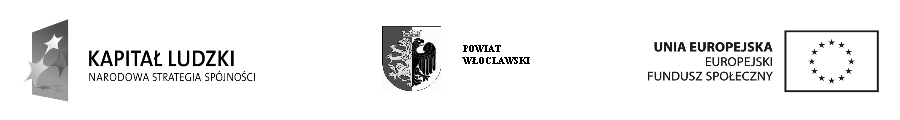 Dnia .............................................Nazwa i adres     firmy   /pieczęć/NIP: ........................................................................REGON: ................................................................TELEFON: ............................................................FAX: ......................................................................E-mail: ...................................................................Adres strony internetowej: ....................................FORMULARZ OFERTYNawiązując do ogłoszenia o zamówieniu w postępowaniu prowadzonym w trybie przetargu nieograniczonego na bieżącą dostawę biurowych materiałów pomocniczych w ramach projektu pn.: „Kompleksowe wspomaganie rozwoju szkół i przedszkoli w powiecie włocławskim”:Oferujemy wykonanie zamówienia w zakresie objętym specyfikacją istotnych warunków zamówienia tj.:za łączną kwotę: brutto:................................................................................................................................ zł, (słownie:.............................................................................................................................. ),w tym kwota netto  ............................................................................................................ zł,                                            (słownie: ............................................................................................................................. ),podatek VAT  w wysokości  ...........  %, tj. ......................................................................  zł,                     (słownie: ............................................................................................................................. ).zgodnie z załączonym formularzem cenowym.Oferujemy jednorazową dostawę biurowych materiałów pomocniczych w czasie do ………………….dni roboczych, licząc od dnia złożenia zamówienia. (należy wpisać 1, 2 lub 3 dni).Oświadczamy, że zapoznaliśmy się ze specyfikacją istotnych warunków zamówienia              i nie wnosimy do niej zastrzeżeń oraz zdobyliśmy konieczne informacje potrzebne do właściwego przygotowania oferty.Oświadczamy, że zawarty w specyfikacji wzór umowy został przez nas zaakceptowany               i zobowiązujemy się w przypadku wybrania naszej oferty do zawarcia umowy na wyżej wymienionych  warunkach w miejscu  i terminie wyznaczonym przez Zamawiającego.Podwykonawcom zamierzamy powierzyć wykonanie następujących części zamówienia [jeżeli dotyczy]:-.................................................................................................................................................  -.................................................................................................................................................  lubnazwy (firm) podwykonawców, na których zasoby wykonawca powołuje się na zasadach określonych w art. 26 ust. 2b ustawy, w celu wykazania spełniania warunków udziału w postępowaniu, o których mowa w art. 22 ust. 1 ustawy [jeżeli dotyczy]:  -…………….................................................................................................................  -…………….................................................................................................................Załącznikami do niniejszej oferty są: (należy wymienić zgodnie z SIWZ)                                                                            ……...............................................................podpisy osób uprawnionych                                                                                           do składania oświadczeń woli w imieniu wykonawcy